University of Engineering and Technology TaxilaStaff Development Center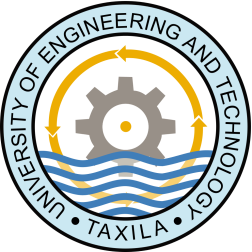 1. Date wise Summary of Training and Workshops- 2016Sr. NoDateTraining TitleParticipants126 AprilManagement SkillUniversity Administrative  Staff(Attendance sheet is attached)227 AprilStrategic Planning and EvaluationUniversity Administrative  Staff328 AprilEffective Recruitment selection toolUniversity Administrative  Staff402 MayUniversity Financial RulesUniversity Administrative  Staff503 MayNew Accounting Models (NAH)University Administrative  Staff604 MayFinancial Management BudgetUniversity Administrative  Staff705 MayTax System and Tax ReturnUniversity Administrative  Staff809 MayLeadership System and Management ApproachesUniversity Administrative  Staff910 MayDevelopment Strategies Thinking and PlanningUniversity Administrative  Staff1011 MayProduct Development and MarketingUniversity Administrative  Staff1112 MayHuman Resources ManagementUniversity Administrative  Staff1217 MayRole of Internal Audit in the UniversityUniversity Administrative  Staff1318 MayGood Governance Techniques and its EffectiveUniversity Administrative  Staff1423 MayUniversity Audit  (Applied and  Physical )University Administrative  Staff1524 MayAccounting PoliciesUniversity Administrative  Staff1611-22 JulyOptimal Engineering Design and Applications at (IST)Engr. M. UmarLecturer, MEDEngr. Ghulam Qadir ChoudryPhD Full Time Student, MEDEngr. M. Karam Jawad Khan Lecturer,Engr. Zohain Hassan Naqvi, Electronic Deptt1718 - 22 JulyEnMS Auditor /Lead Auditor course by SGS Pakistan LahoreDr . Muzaffar Ali, MEDDr. Tanzeel-ur-Rashid, MED19 July to 01 September Nomination fo28th  Master trainers Faculty Professional Development Program (MT-FPDP) at HEC, IslamabadEngr. M.Sajjad Sabir Malik, MEDEngr. M. Usman Lecturer,MED188 July - 19 AugustFPGA Design using xilinix Vivdo Design Suit by Bahira University  IslamabadEngr. Naveed Khan Baloch, CEDEngr. Abdul Rehman Aslam, CED1929 AugustHow to improve Internship  Placement, Entrepreneurship Consulting and career counselling  by Pakistan Institutes of EntrepreneurshipDr. Shehryar MEDDr. Waseem Ahmed IEDDr. Naveed Ahmed CED205 August - 25 AugustInternational Entrepreneurship Summer School byInstitutes of Business  Administration (IBA) KarachiDr. Sheryar, MEDDr. Sarmad Sohaib, EEDDr. Waseen Ahmad, IED211st of SeptemberNET Metering offered by REAPProf. Dr. Tahir Nadeem Mailk , EEDDr. Intisar Ali Sajiid, EEDEngr. Nouman Qammar, EEDEngr. M. Usman MED221st of SeptemberIn house technical workshop offered by National Instruments (NI)Dr. Faisal Shahbbir, CEDEngr. Sanay Muhammad, CPEDUmer Saeed, CPEDEngr. Aamir Arslan, ENEDEngr. Zeeshan, ENEDEngr. Bilal Asif , ENEDEngr. Asma Ikram Khan, TEDProf. Dr. Nadeem Malik, EEDDr. Salman Amin, EEDDr. Antisar Ali Sajjad, EED235-8 SeptemberCommercialization in Innovative Technologies and successful business planning  by IST IslamabadDr. Muhammad Sheryar MEDDirector ORIC2420 SeptemberTraining Need Assessment (TNA) session by MANTECH & ARC30 Faculty members from all academic department25OctoberFive days in house professional development tanning on “Micro Teaching” by Dr Muhammad Awais Azam40 Faculty members from all academic departments (attendance is attached)17October 17 To December 09Nomination fo29th  Master trainers Faculty Professional Development Program (MT-FPDP) at HEC, Islamabad2624-25 NovemberCorporate Skill training program by Cornwall education training, UKInterpersonal SkillsCorporate CommunicationWorkplace EthicsConfidence & ResilienceAll Deans, Chairmen, Directors and Admin officers  (attendance is attached)2701-02 DecemberCorporate Skill training program by Cornwall education training, UKSetting SMART GOALSStrategic ThinkingLeadership and Decision-makingTeam & Time ManagementAll Deans, Chairmen, Directors and Admin officers  (attendance is attached)2808-09 DecemberCPD for teachers by Cornwall education training, UKLearning Theory Preparing the Training Training Delivery Practical Training Sessions and Feedback 30 Faculty members from all academics departments  (attendance is attached)2915-16 DecemberCPD for teachers by Cornwall education training, UKBullying & Harassment Diversity & Inclusion Presentation Skills 	Safeguarding Children & Vulnerable Adults30 Faculty members from all academics departments  (attendance is attached)Date wise Summary of Training and Workshops- 2017Date wise Summary of Training and Workshops- 2017Date wise Summary of Training and Workshops- 2017Date wise Summary of Training and Workshops- 20173026-27 JanuaryNomination for Research Workshop “ Research and Inferential Statistics 35 Faculty members from all academics departments  (attendance is attached)316-10 February Human Resource Management Mr Basharat Abbas Shah Secretary To Vice Chancellor 3214-17 February Human Resource Management in Public Sector Mr. Khalid MehmoodMr. Ali Hussain Naqvi     Deputy Registrars3307-10MarchFinancial Management Procedures/Policies in Public SectorCol (R) Muhammad Ali         Treasurer3420-22MarchDevelopment of Key Performance Indicators (KPls)Mr. Tauqeer Ahmed Lab Eng. Department of City & Regional Planning  